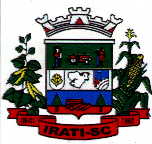 ESTADO DE SANTA CATARINAMUNICÍPIO DE IRATIFONE/FAX (0**)49. 3349.0010RUA JOÃO BEUX SOBRINHO, Nº 385 - CENTRO - CEP 89.856-000CNPJ/MF 95.990.230/0001-51EDITAL DE PROCESSO SELETIVO DESTINADO AO PREENCHIMENTO DE VAGAS  EMERGENCIAL n. 001/2015EDITAL DE DIVULGAÇÃO DO GABARITO PRELIMINAR RELATIVO AO PROCESSO SELETIVO nº. 001/2015, PARA PREENCHIMENTO DE VAGAS  EMERGENCIAL DO PODER EXECUTIVO DE IRATI - SC E DÁ OUTRAS PROVIDÊNCIAS.GABARITO PRELIMINARCARGO PROFESSOR EDUCACAO FÍSICAGABARITO PRELIMINARCARGO PROFESSOR ENSINO FUNDAMENTAL E EDUCACAO INFANTIL GABARITO PRELIMINARCARGO SERVENTE DE ESCOLAGABARITO PRELIMINARCARGO SERVICOS GERAIS Na forma do item 15. do Edital n. 01/2015, caberá aos candidatos recurso escrito, quanto à divergência da prova e do gabarito, de forma fundamentada. Município de Irati(SC), em 12 de fevereiro de 2015.ANTONIO GRANDOPREFEITO MUNICIPALQUESTÕESRESPOSTA1C2B3C4B5D6E7C8B9A10D11C12E13D14C15B16A17A18A19D20B21B22B23E24B25AQUESTÕESRESPOSTA1C2B3C4B5D6E7C8B9A10D11C12A13C14D15B16A17A18A19D20B21B22B23E24B25AQUESTÕESRESPOSTA1B2B3A4D5B6C7D8C9A10D11D12C13D14B15D16B17C18B19D20A21D22B23D24B25CQUESTÕESRESPOSTA1B2B3A4D5B6C7D8C9A10D11D12C13D14B15D16B17C18B19D20A21D22B23D24B25C